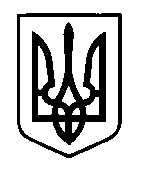 УКРАЇНАПрилуцька міська радаЧернігівська областьУправління освіти Про   дотримання державних вимог до змісту, обсягу навчальних програм при викладанні трудового навчання та інформатики у початкових класах  закладів загальної середньої освіти  №№ 12,14Відповідно до плану роботи управління освіти  на 2018-2019 навчальний рік  протягом січня - лютого  2019 року робочою групою вивчалося питання  «Дотримання державних вимог до змісту, обсягу навчальних програм при викладанні трудового навчання та інформатики у початкових класах ЗЗСО №№ 12,14».Вчителі при викладанні даних предметів використовують наступні нормативні документи:  - навчальні  програмами для початкової школи (наказ МОНУ від 05.08.2016 № 948 «Про затвердження змін до навчальних програм для 1-4 класів загальноосвітніх навчальних закладів»); - наказ Міністерства освіти і науки України від 20.04.2018. № 407 «Про затвердження типової освітньої програми закладів загальної середньої освіти І ступеня»;- інструктивно – методичні  рекомендації  щодо вивчення в закладах загальної середньої освіти навчальних предметів та організації освітнього процесу в 2018-2019 навчальному році (лист МОНУ від 03.07.2018р. № 1/9-415). Кількісно-якісний склад вчителів початкових класів, які викладають трудове навчання, наведено нижче:ЗОШ І-ІІІ ст. № 14 ЗОШ І-ІІІ ст. № 12 При викладанні трудового навчання вчителі дотримуються програмових вимог з даного предмету, спрямовують практичну діяльність учнів на формування конструктивно-художніх і конструктивно-технічних умінь шляхом включення їх до мовленнєвої, графічної, предметно-пластичної творчості, забезпечуючи засвоєння учнями знань про об’єкти праці, види професійної діяльності, засвоєння знань на практиці. Окремим елементам загальних тем навчальних програм (організація робочого місця на уроці, безпека праці, користування інструментами та матеріалами, бережливе ставлення до використання матеріалів, самообслуговування та ін.) приділяється увага на кожному  уроці.Забезпеченість підручниками трудового навчання  складає 100%.Аналіз представлених вчителями шкільних журналів показав, що уроки проводяться відповідно до навчальних програм. В журналах наявні записи з техніки безпеки при виконанні практичних робіт. Оцінювання  навчальних досягнень учнів проводиться учителями вербально. В кінці семестру та року у класному журналі робиться запис «зар».    	Адміністрації закладів здійснюють плановий та системний  контроль за станом викладання трудового навчання, за підсумками контролю зроблені  відповідні записи  та видані  накази: Матеріальна база початкових класів ЗОШ І-ІІІ ст. № 12,14 дає змогу на сучасному рівні проводити уроки  трудового навчання.  Класні  приміщення  естетично оформлені. У кожному класі є полички  де  зберігаються  таблиці, плакати, картини, демонстраційні картки,  роздатковий матеріал,  альбоми з друкованою основою, як були придбані за бажанням та з ініціативи батьків (Протокол батьківських зборів де погоджувалося це питання є в наявності). Дидактичні матеріали, посібники мають гриф Міністерства освіти і науки.         Під час роботи вчителі  приділяють  належну увагу дотриманню санітарно-гігієнічних умов та правил техніки безпеки при роботі з різними інструментами та матеріалами. Особливу увагу приділяють вивченню учнями правил безпечної поведінки під час виконання практичних  робіт. В кожному класі є інструкції з техніки безпеки, журнал реєстрації інструктажів учнів, куточки безпеки. В класах  діють виставки творчих робіт молодших  школярів  «Дитяча фантазія»,  «Творчі роботи учнів», «Умілі рученята». Організовуються також і загальношкільні виставки дитячих робіт.Протягом останніх років учні Чижик С.І. (ЗОШ № 12) є переможцями міських змагань з технічного моделювання  молодших школярів.  	 В ЗОШ № 14 щорічно проходять  тижні трудового навчання (жовтень) під час яких проводяться виставки творчих робіт учнів, майстер-класи на які запрошуються керівники гуртків ЦТДЮ. Учні початкових класів  залучаються до проведення благодійних акцій для воїнів  АТО. Вони виготовляють обереги, оформляють  листівки та новорічні прикраси. У 2019 році до Дня  Героїв Небесної Сотні школярі виготовили журавликів та голубів  миру.Паралельно з трудовим навчанням вивчалося  питання викладання інформатики у  ЗОШ І-ІІІ ст. № 12,14.  Кількісно-якісний склад вчителів інформатики, які викладають в початкових класах наведений нижче:	Адміністрації закладів здійснюють плановий та системний  контроль за станом викладання інформатики, за підсумками контролю зроблені  відповідні записи  та видані  наказиУ ЗОШ І-ІІІ ст. № 12 функціонує 1 кабінет інформатики, який забезпечений технікою (9 учнівських місць + 1 учительське), принтером, проектором, навчальними посібниками, дидактичними матеріалами. У кабінеті є правила з техніки безпеки та правила роботи у комп’ютерних класах. Робочі місця забезпечені інструкцією по роботі з комп’ютером. Відповідно до Положення про навчальний кабінет інформатики оформлено паспорт кабінету, план та розклад роботи. Кабінет інформатики  забезпечений  меблями, але частина з них не відповідає віковим особливостям учнів початкової школи. Комп'ютерний клас має штучне та природне освітлення. При вивченні технічних характеристик комп'ютерів, з’ясувалося, що  вони не  відповідають сучасним вимогам. Комп’ютерна техніка в  кабінетах інформатики повинна відповідати  таким характеристикам:процесор: Intel Bay Trail Atom Z37xx або еквівалент;відеоадаптер: інтегрований відеоадаптер Intel HD Graphics або еквівалент;оперативна пам’ять: з технологією не гірше ніж DDR3, об’єм не менше 2 Gb;жорсткий диск: тип не гірше SATA, швидкість шпинделя не менше 5400 об/хв, об’єм не менше 320 Gb або твердотільний накопичувач з об’ємом від 32Gb;дисплей з діагоналлю від 10,1”, TFT або LCD, роздільна здатність від 1366х768;WEB-камера: WEB-камера не менше ніж 1,3 Mp; роз’єми та порти не менше ніж 1 x USB 3.0 та 1 x USB 2.0/HDMI/кард-рідер/аудіовихід;комунікації: наявність Bluetooth та/або Wi-Fi 802.11b/g/nОднією з найважливіших характеристик комп’ютера є об’єм оперативної пом’яті, який повинен бути не менше 2Gb, а учні даного закладу працюють за ПК з об’ємом оперативної пам’яті 1Gb. Це суттєво впливає на швидкодію комп’ютера,  уповільнює роботу учнів. Тому виникає потреба осучаснення обладнання кабінету та створення умов для якісного засвоєння учнями програмового матеріалу. Вимоги до програмного забезпечення комп’ютерного класу повністю дотримані. На ПК встановлена вільна ОС Alt Linux School Master, пакет програмних засобів офісного призначення: пакет офісного прикладного програмного забезпечення, сумісний з обраною ОС, що підтримує роботу з основними файловими форматами (DOC, DOCX, RTF, XLS, XLSX, PPT, PPTX, HTML та MDB,ODT, ODS, ODP), а також роботу з електронною поштою.В комп’ютерному класі функціонує локальна мережа, що полегшує роботу вчителя. Для повноцінного викладання уроку інформатики потрібно використовувати глобальну мережу Інтернет. Комп’ютерний клас закладу підключений до мережі Інтернет, але дана вона  працює не стабільно.  Зміст навчального предмету «Інформатика» в початковій школі являє собою узагальнений і скорочений виклад основ  інформаційно-комунікаційних технологій, адаптованим до можливостей і особливостей дітей молодшого шкільного віку. Учні володіють змістом навчального матеріалу, вміють самостійно створити текст з 3-4 речень по 20 символів у кожному реченні; поєднувати текст, зображення, схеми на аркуші текстового документа; розташовувати текст лінійно, у вигляді списку, дотримуючись закономірності, даної в прикладі; доповнювати таблиці даними; створюють на основі текстів таблиці та схеми (з готовим шаблоном таблиці чи схеми).Аналізуючи записи у класних журналах виявлено, що вчитель Котелянська І.Є.  допускає виправлення дат проведених уроків, допускає вільне трактування програмового матеріалу при перенесенні записів із календарного плану до класного  журналу.У ЗОШ І-ІІІ ст. № 14 функціонує 2 кабінети інформатики, які забезпечені технікою, принтером, проектором, навчальними посібниками, дидактичними матеріалами. Учні початкової школи відвідують переважно кабінет інформатики, що знаходиться в приміщенні початкової школи. Даний кабінет налічує 2 стаціонарних комп’ютери та 7 ноутбуків. У кабінеті є правила з техніки безпеки та правила роботи у комп’ютерних класах. Робочі місця забезпечені інструкцією по роботі з комп’ютером. Відповідно до Положення про навчальний кабінет інформатики  оформлені паспорти кабінетів, план та розклад роботи. Комп'ютерний клас має природне освітлення. Даний кабінет не оснащений принтером та дошкою, на якій можна було б записати відомості на уроці. Магнітна дошка використовується для проектора.Два стаціонарних комп’ютераи, якими обладнано кабінет, застарілі, не відповідають сучасним вимогам,  решта 7 ноутбуків  є сучасними. Учні даного закладу працюють за ПК з об’ємом оперативної пам’яті 4Gb. Ємність  жорсткого диску 500Gb, процесор Intel Celeron n3060. Тому оснащення даного кабінету відповідає сучасним вимогам (за виключенням лише 2 стаціонарних ПК) та дає можливість виконати зміст навчальної програми в повному обсязі.Вимоги до програмного забезпечення комп’ютерного класу повністю дотримані. На ПК встановлена ліцензійна ОС Windows 10, пакет програмних засобів офісного призначення: пакет офісного прикладного програмного забезпечення Microsoft Office 2010, що підтримує роботу з основними файловими форматами (DOC, DOCX, RTF, XLS, XLSX, PPT, PPTX, HTML та MDB,ODT, ODS, ODP), а також роботу з електронною поштою.В комп’ютерному класі не підключена локальна мережа, що могло б полегшити роботу вчителя. Комп’ютерний клас закладу підключений до мережі Інтернет. Учням четвертого класу було запропоновано виконати завдання в текстовому редакторі. Їм потрібно було  виконати редагування тексу та вставити графічне зображення. Учні справилися із завданням та показали, що володіють змістом навчального матеріалу, вміють самостійно редагувати текст, вставляти графічне зображення на аркуші текстового документа; розташовувати текст лінійно, дотримуючись закономірності, даної в прикладі.Оцінювання інформатики проводиться вербально.Учителі інформатики, готуючись до уроків, використовують матеріал із фахових журналів, мережі Інтернет, посібників. На період перевірки було встановлено, що програма з інформатики виконується у повному обсязі.Виходячи з вище викладеного,НАКАЗУЮ:1.Вважати роботу вчителів ЗЗСО №12,14 по дотримання державних вимог до змісту, обсягу навчальних програм та рівня компетентності учнів початкової школи з трудового навчання та інформатики достатньою. Директорам ЗЗСО:2.1. Продовжувати контроль над забезпеченням належного рівня викладання трудового навчання через застосування ефективних методів та форм навчання для розвитку творчих здібностей учнів, використання сучасних матеріалів та технічних засобів.Постійно2.2. Продовжити роботу по  естетичному  оформленню кабінетів та оформленню виставок творчих робіт молодших школярів. Постійно2.3. Контролювати дотримання техніки безпеки та санітарно-гігієнічних норм при проведення уроків трудового навчання та інформатики  у молодшій школі.									       	 Постійно3. Міському методичному центрові управління освіти спланувати та провести майстер-клас для ознайомлення з сучасними технологіями викладання трудового навчання учителів з початкової освіти.Березень 20194. Директору ЗОШ І-ІІІ ступенів №12:  4.1Вжити заходів для оновлення матеріально-технічної бази кабінету  інформатики.4.2 Посилити контроль за веденням класних журналів у школі І ступеня.5. Контроль за виконанням наказу покласти на головного спеціаліста управління освіти  Колошко О.П.  Начальник управління освіти                                 С.М. ВОВК28 лютого 2019 р.НАКАЗм. Прилуки№62№ п/пПІБКласОсвітаСтажКатегоріяЗвання1.Захарова Світлана Михайлівна1-АВища32р.ВищаСтарший учитель2.Марченко Тетяна Володимирівна1-БСер/спец32р.9 розрядСтарший учитель3.Вертелецька Вікторія Володимирів.2-АВища23р.Вища-4.Леута Яна Станіславівна2-БВища11р.І-5.Мірошніченко Світлана Андріївна3-А Вища29р.ВищаСтарший учитель6.Онищенко Лариса Миколаївна3-БВища24р.Вища-7.Каїка Наталія Григорівна4-АВища33р.Вища-8.Івахненко Лілія Михайлівна4-БВища24р.Вища-№ п/пПІБКласОсвітаСтажКатегоріяЗвання1.Дегтяр Марина Олександрівна1н/вища3р.Спец.-2.Місюк Тамара Федорівна2Вища28р.Вища-3.Якубовська Тетяна Олександрівна3Вища32р.ВищаВчитель-методист4.Чижик Світлана Іванівна4(т.н)Вища32р.ВищаСтарший учительЗЗСОНавчальний рікДе слухалося питанняНаказКількість відвіданих уроків№ 142017-20181.На засіданні шкільного МО вчителів початкових класів 22.11.2017р. Протокол № 32. На нараді при директорові 25.12.2017р. Протокол № 10«Про підсумки вивчення стану трудового навчання в початковій школі» від 24.11.2017 № 293Директор- 12Заступник з НМР – 9Заступник з НВР – 4№ 142018-2019--Директор – 8Заступник з НМР – 6Заступник з ВР - 5№ 122018-20191.На нараді при директорові (Протокол  №8 від 30.11.2018)«Про стан викладання, дотримання державних вимог до змісту, обсягу навчальних програм та рівня компетентностей учнів з трудового навчання та технологій» від  30 листопада   2018   № 225Директор – 9Заступник з ВР - 13ЗЗСОПІБКласОсвітаСтажКатегоріяЗвання№ 12Котелянська Ірина Едуардівна2-4Вища 30р.ВищаСтарший учитель№ 14Михуля Антон Михайлович2-4Вища5р.ІІ-ЗЗСОНавчальний рікДе слухалося питанняНаказКількість відвіданих уроків№ 142017-20181.На засіданні методичного об’єднання вчителів початкової школи  17.01.2018 року, протокол № 4.2.На нараді при директорові 25.12.2017 року, протокол № 10.«Про підсумки вивчення стану викладання інформатики у початковій школі» від 11.12.2017 року № 308Директор- 10Заступник з НМР – 12Заступник з НВР – 8№ 142018-2019--Директор – 10Заступник з НМР – 5Заступник з ВР - 4№ 122018-2019На нараді при директорові (Протокол №9 від 19.12.2018)«Про підсумки вивчення стану викладання інформатики у початковій школі» від 21.12.2018 № 237Заступник з НВР - 12